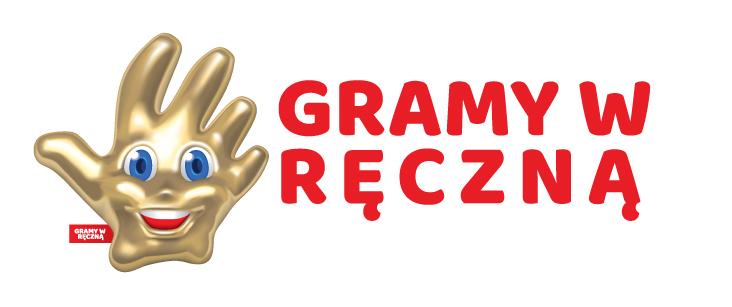 REGULAMIN PROGRAMU Gramy w Ręczną 2024 § 1. ORGANIZATOROrganizatorem projektu „Gramy w Ręczną” jest Związek Piłki Ręcznej z siedzibą w Warszawie, 
ul. Puławska 300A, kod pocztowy 02-819.§ 2.  TERMINY REALIZACJI PROJEKTU01 marca – 15 czerwca i 01 września- 14 grudnia 2024 roku (30 tygodni). § 3. UCZESTNICTWO W PROJEKCIEW projekcie uczestniczyć mogą szkoły podstawowe z terenu całej Polski.Warunkiem uczestnictwa szkoły w procesie rekrutacyjnym jest wypełnienie formularzy zgłoszeniowych przez szkołę i nauczyciela/instruktora/trenera prowadzącego zajęcia.Organizator zakwalifikuje szkoły, które złożą aplikację do uczestnictwa w projekcie. ZPRP szczególnie uwzględniał będzie poniższe składowe zadeklarowane przez aplikująca szkołę:Poprawne i terminowe złożenie dokumentów aplikacyjnych.Współpraca szkoły z klubem lub chęć założenie nowego klubu z sekcją piłki ręcznej.Informacja o infrastrukturze sportowej i jej nieodpłatnym udostępnienie celem realizacji założeń programowych.Założenie przez szkołę, że rekrutacja uczestników zajęć będzie otwarta dla uczniów spoza jednostki, w której projekt będzie realizowany.Udział wolontariuszy.Udział w projekcie w minionych latach oraz pozytywna ocena koordynatora regionalnego.Zapewnienie realizacji projektu w wymiarze 2 godzin tygodniowo (2 x 1 godz.) w okresie marzec-czerwiec i wrzesień-grudzień 2024 roku.Zobowiązanie do przestrzegania regulaminu projektu.Zapewnienie nieodpłatnej organizacji zajęć pozalekcyjnych dla dzieci w ramach projektu.Zapewnienie przeprowadzenia testów sprawnościowych uczestników projektu celem przekazania wyników do systemu teleinformatycznego Sportowe Taleny https://sportowetalenty.gov.pl/ jeden raz podczas realizacji projektu oraz przesłanie wyników do koordynatora regionalnego projektu.Uczestnictwo w turniejach organizowanych w ramach projektu „Gramy w Ręczną Turnieje”Bezpośrednimi uczestnikami projektu „Gramy w Ręczną” mogą być uczennice i uczniowie klas I-III szkół podstawowych - grupy koedukacyjne.Uczestnikami zajęć mogą być tylko dzieci, których rodzice/opiekunowie prawni w formie pisemnej wyrażą zgodę na udział w projekcie i podpiszą oświadczenie o ubezpieczeniu uczestnika programu.Oświadczenia te należy przesłać w 6. Uczestnikami projektu nie mogą być dzieci, które uczestniczą w programach szkolenia 
i współzawodnictwa sportowego młodzieży uzdolnionej.7. Do projektu zakwalifikowanych będzie około 260 szkół z terenu całej Polski, liczba osób w grupie 20.Wszyscy uczestnicy projektu zobowiązani są do przestrzegania zasad BHP, ze szczególnym uwzględnieniem o przeciwdziałaniu rozprzestrzeniania się wirusa Sars-cov 2. W projekcie uczestniczyć będzie mogła szkoła, która podpisze ze Związkiem Piłki Ręcznej 
w Polsce umowę porozumienia dot. realizacji programu „Gramy w Ręczną”.Zadeklarowanie przez szkołę w dniu podpisania umowy porozumienia stałego harmonogramu przeprowadzania zajęć - 2 x w tyg w podanych godzinach ( zmiana harmonogramu dni lub godzin  tylko i wyłącznie na podstawie przesłania pisemnej informacji i akceptacji przez ZPRP)§ 4. KONTROLA REALIZACJI ZAŁOŻEŃ PROGRAMOWYCH I FINANSOWYCH.Organizator ma prawo do bieżącego monitoringu i oceny merytorycznej zajęć prowadzonych w zakwalifikowanych do projektu szkołach.Organizator ma prawo do kontroli finansowej związanej z realizacją projektu.Osoby upoważnione do kontroli:- koordynator krajowy- koordynator regionalny- inne osoby wskazane przez ZPRPOsobą prowadzącą zajęcia musi być nauczyciel wychowania fizycznego lub trener.Osoby prowadzące zajęcia mają obowiązek prowadzenia elektronicznego dziennika zajęć 
z uwzględnieniem frekwencji oraz konspektu ćwiczeń, zabaw i gier.§ 5. WYNAGRODZENIE.Osoby prowadzące zajęcia otrzymają wynagrodzenie od organizatora na podstawie umowy zlecenia podpisanej ze Związkiem Piłki Ręcznej w Polsce lub na podstawie faktury wystawionej na organizatora.Dokumenty rozliczeniowe (rachunek / Fv) należy dostarczyć w formie podpisanego skanu na maila mkaminska@zprp.org.pl lub w formie papierowej najpóźniej piątego dnia miesiąca i nie później niż do 14 grudnia 2024 roku. § 6. POSTANOWIENIA OGÓLNE.Organizator w sytuacjach uzasadnionych i szczególnych ma prawo do zmiany w treści niniejszego regulaminu. Organizator ma prawo do zerwania umowy z wybranymi szkołami w przypadku niestosowania regulaminu oraz postanowień umowy.W przypadku nieprzestrzegania niniejszego regulaminu, a w szczególności punktów § 3. punkt 3-10 szkoła automatycznie zostanie usunięta z listy uczestników projektu, będzie zobowiązana do zwrotu przekazanego sprzętu a nauczyciel nie otrzyma wynagrodzenia.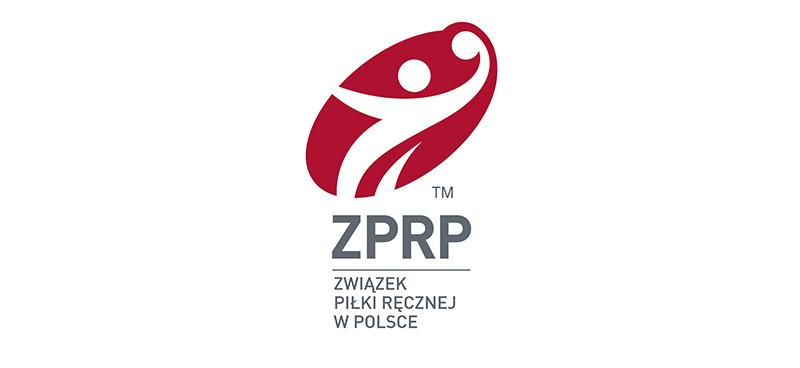 